                                                                                             Obec Trnovec nad Váhom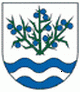 Materiál č. 2 na 18. zasadnutie Obecného zastupiteľstva v Trnovci nad Váhom dňa 24.10.2016K bodu programu 3:„ Návrh na zmenu rozpočtu obce Trnovec nad Váhom na rok 2016“1. Dôvodová správaDôvodová správa k materiálu č. 2 na 18. zasadnutie OZ v Trnovci nad Váhom Návrh na zmenu rozpočtu na rok 2016 vypracovala a predkladá Marta Szabová, účtovníčka obce a pracovníčka ekonomického referátu, ktorá je zodpovedná za vedenie účtovníctva a prípravu rozpočtu obce. Obec Trnovec nad Váhom hospodári na základe schváleného rozpočtu obce na rok 2016. 
Pri zmene rozpočtu na rok 2016 obec navrhuje v zmysle §14 ods.2 zákona č. 583/2004 Z. z. o rozpočtových pravidlách územnej samosprávy zvýšiť rozpočtované príjmy o 33.900,- € a zvýšiť rozpočtované výdavky o 81.100,- € .Návrh na zmenu rozpočtu obce na rok 2016 bol prerokovaný aj členmi Komisie finančnej a podnikateľskej pri OZ, ktorí proti návrhu na zmenu rozpočtu na rok 2016 nevzniesli žiadne pripomienky, návrh na zmenu rozpočtu vzali na vedomie a odporúčajú obecnému zastupiteľstvu zmenu rozpočtu podľa predloženého návrhu schváliť.Stanovisko k návrhu zmeny rozpočtu Obce Trnovec nad Váhom na rok 2016 predloží na OZ aj hlavná kontrolórka obce p. Ing. Fülöpová.